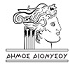 ΕΛΛΗΝΙΚΗ ΔΗΜΟΚΡΑΤΙΑ ΝΟΜΟΣ  ΑΤΤΙΚΗΣΔΗΜΟΣ ΔΙΟΝΥΣΟΥ ΚΟΙΝΟΤΗΤΑ ΑΓΙΟΥ ΣΤΕΦΑΝΟΥΔ/ΝΣΗ  ΔΙΟΙΚΗΤΙΚΩΝ ΥΠΗΡΕΣΙΩΝΤΜΗΜΑ ΔΙΟΙΚΗΤΙΚΗΣ  ΥΠΟΣΤΗΡΙΞΗΣΗΜΕΡΟΜΗΝΙΑ    12/11/2019	ΠΡΟΣ:                                                                                     Τα   Μέλη  του Σ/λίου                                                                                                        	                                                                        της Κοιν.  Aγ. Στεφάνου                                                                                     Δήμου  Διονύσου                                                                                    ΚΟΙΝ/ΣΗ:                                                                                   1. Δήμαρχο Διονύσου                                                                                      κ. Καλαφατέλη  Ιωάννη2. Ειδικό Επιστημονικό   Σύμβουλο   κ. Βορριά  Παν.                                                                                       3. Ειδικό Σύμβουλο                                                                                       κ. Σπηλιώτη  ΣπύροΘΕΜΑ: «Συζήτηση και λήψη σχετικής απόφασης  για την διόρθωση  ονοματοθεσίας της οδού από « Παρόδου   1  Μεσολλογγίου  »   σε   οδό « ΓΡΗΓΟΡΙΟΥ   ΛΑΜΠΡΑΚΗ » στην   Κοινότητα  Αγ. Στεφάνου  Δήμου Διονύσου»ΙΣΤΟΡΙΚΟ - ΑΝΑΛΥΣΗΣας γνωρίζουμε ότι σύμφωνα :1. Με τις διατάξεις του άρθρου 83 του ν. 3852/2010 «Νέα Αρχιτεκτονική της Αυτοδιοίκησης και της Αποκεντρωμένης Διοίκησης – Πρόγραμμα Καλλικράτης»  προβλέπεται ότι : Παρ 2. «Το  Συμβούλιο της Δημοτικής Κοινότητας εκφράζει γνώμες και διατυπώνει προτάσεις είτε με δική του πρωτοβουλία είτε κατόπιν παραπομπής, από τα αρμόδια όργανα του  Δήμου, σχετικά με τα ακόλουθα θέματα:(….)ιδ) την εξέταση των γενικών ή ειδικών προβλημάτων που αφορούν τους κατοίκους και την περιφέρεια της  Κοινότητας ιδίως αστέγων και ευπαθών ομάδων του πληθυσμού της περιοχής της. Παρ 4. «Ο Πρόεδρος και τα συμβούλια των Δημοτικών Κοινοτήτων ασκούν και τις αρμοδιότητες του Προέδρου και των συμβουλίων των τοπικών κοινοτήτων που προβλέπονται στα άρθρα 82 και 84 του παρόντος» 2.Με τις διατάξεις του άρθρου 8 του Ν.3463/2006 «Η ονομασία συνοικιών, οδών και πλατειών γίνεται με απόφαση του Δημοτικού Συμβουλίου, η οποία λαμβάνεται ύστερα από εισήγηση του οικείου Τοπικού Συμβουλίου ή Παρέδρου και σύμφωνη γνώμη επιτροπή » 3..Σύμφωνα με την υπ αρ. Πρωτ. 42238/12-11-2019 αίτηση του κατοίκου  Βουτσά ΕυαγγέλουΜετά τα παραπάνω ο Πρόεδρος  καλεί  τα Μέλη του Τ. Συμβουλίου Αγίου Στεφάνου, στα πλαίσια της παρ. (ιδ) του άρθρου 83 του Ν. 3852/2010, να εκφράσουν τη γνώμη τους, προκειμένου να προχωρήσει η αρμόδια υπηρεσία του Δήμου στη διεκπεραίωση της  παραπάνω αιτήσεως  για την  διόρθωση ονοματοδοσίας  της οδού από « Παρόδου   1  Μεσολλογγίου  »   σε    οδό  « ΓΡΗΓΟΡΙΟΥ   ΛΑΜΠΡΑΚΗ » στην   Κοινότητα  Αγ. Στεφάνου  Δήμου Διονύσου .Ο Πρόεδρος Συμβουλίου κος Μπαμπανίκας  μετά από έρευνα διαπίστωσε ότι υφίσταται η αναγκαιότητα  διόρθωσης  της προαναφερθείσας  οδού σε « ΓΡΗΓΟΡΙΟΥ   ΛΑΜΠΡΑΚΗ » γιατί  αυτό το κομμάτι της  οδού είναι προέκταση  της υπάρχουσας  οδού  ΓΡΗΓΟΡΙΟΥ   ΛΑΜΠΡΑΚΗ   καθώς  επίσης  ότι από παλιά  είχε    την  ίδια   ονομασία  .ΠΡΟΤΑΣΕΙΣ :Μετά τα παραπάνω και στα πλαίσια της παρ. 2ιδ του άρθρου 83 του Ν. 3852/10 και  του άρθρου 8 του Ν.3463/2006, ο Πρόεδρος προτείνει να ληφθεί σχετική απόφαση για τη διατύπωση πρότασης στο Δημοτικό Συμβούλιο για την  διόρθωση  της ονοματοδοσίας  της παραπάνω  οδού από « Παρόδου  1  Μεσολλογγίου  »   σε    οδός  « ΓΡΗΓΟΡΙΟΥ   ΛΑΜΠΡΑΚΗ » στην   Κοινότητα  Αγ. Στεφάνου  Δήμου Διονύσου»    ούτως ώστε να  μην προκαλείται άσκοπη ταλαιπωρία των ιδιοκτητών  με  την  αλληλογραφία τους. .Παρακαλούμε να ληφθεί απόφαση σχετικά με το ανωτέρω θέμα.Για πληροφορίες και διευκρινήσεις, σας ενημερώνουμε ότι ο πλήρης φάκελος του θέματος βρίσκεται στη διάθεση των ενδιαφερομένων στα γραφεία της ΔΚ Αγίου Στεφάνου, οδός Πεντζερίδη 3 στον Άγ. Στέφανο.                                  Ο  ΠΡΟΕΔΡΟΣ  ΣΥΜΒΟΥΛΙΟΥ                       ΤΗΣ   ΚΟΙΝΟΤΗΤΑΣ   ΑΓΙΟΥ  ΣΤΕΦΑΝΟΥ                                               ΜΠΑΜΠΑΝΙΚΑΣ  ΔΗΜΗΤΡΙΟΣ